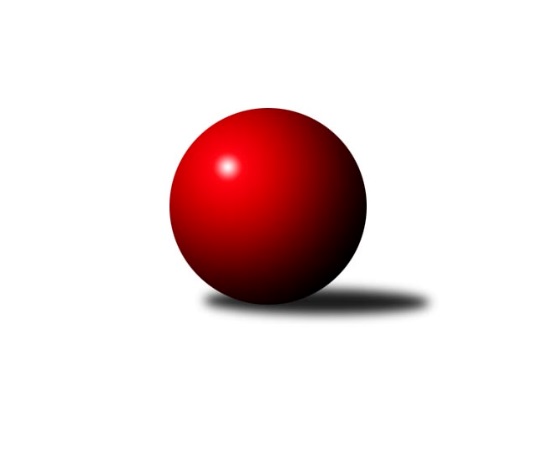 Č.4Ročník 2023/2024	1.11.2023Nejlepšího výkonu v tomto kole: 2840 dosáhlo družstvo: Jičín B a z jednotlivců jeho člen Štěpán Soukup 492. Východočeský přebor skupina A 2023/2024Výsledky 4. kolaSouhrnný přehled výsledků:Jičín B	- Dvůr Kr. B	14:2	2840:2669		5.10.
Loko. Trutnov B	- Poříčí A	10:6	2494:2484		5.10.Vrchlabí B	- Smiřice B	14:2	2505:2434		6.10.SKK Náchod C	- Nová Paka B	2:14	2614:2744		6.10.Rokytnice B	- Trutnov C	10:6	2492:2475		6.10.Josefov A	- Milovice B	12:4	2431:2336		6.10.
Dohrávka z 3.kola
Poříčí A	- SKK Náchod C	12:4	2492:2409		2.10.Tabulka družstev:	1.	Jičín B	4	3	1	0	42 : 22 	 	 2621	7	2.	Nová Paka B	4	3	0	1	42 : 22 	 	 2517	6	3.	Trutnov C	4	2	1	1	34 : 30 	 	 2499	5	4.	Vrchlabí B	4	1	2	1	36 : 28 	 	 2533	4	5.	Josefov A	4	2	0	2	36 : 28 	 	 2446	4	6.	Rokytnice B	3	2	0	1	26 : 22 	 	 2454	4	7.	Smiřice B	3	1	1	1	24 : 24 	 	 2554	3	8.	Dvůr Kr. B	3	1	1	1	20 : 28 	 	 2534	3	9.	Loko. Trutnov B	3	1	0	2	22 : 26 	 	 2476	2	10.	Milovice B	4	1	0	3	24 : 40 	 	 2404	2	11.	Poříčí A	4	1	0	3	24 : 40 	 	 2372	2	12.	SKK Náchod C	4	0	2	2	22 : 42 	 	 2501	2Podrobné výsledky kola:	 Jičín B	2840	14:2	2669	Dvůr Kr. B	Luboš Kolařík	 	 226 	 236 		462 	 2:0 	 442 	 	213 	 229		Monika Horová	Aleš Kloutvor	 	 242 	 244 		486 	 2:0 	 457 	 	224 	 233		Kateřina Šmídová	Marie Kolářová	 	 218 	 228 		446 	 2:0 	 428 	 	206 	 222		Martin Kozlovský	Vladimír Řehák	 	 235 	 229 		464 	 0:2 	 475 	 	236 	 239		Ivan Vondráček	Tomáš Pavlata	 	 237 	 253 		490 	 2:0 	 414 	 	200 	 214		Miroslav Šulc	Štěpán Soukup	 	 244 	 248 		492 	 2:0 	 453 	 	216 	 237		Martin Šnytrrozhodčí: Vladimír PavlataNejlepší výkon utkání: 492 - Štěpán Soukup	  Loko. Trutnov B	2494	10:6	2484	Poříčí A	Jan Kyncl	 	 221 	 223 		444 	 2:0 	 401 	 	191 	 210		Jakub Petráček	Roman Straka	 	 230 	 222 		452 	 2:0 	 423 	 	233 	 190		Jan Gábriš	Aleš Kotek	 	 182 	 211 		393 	 0:2 	 427 	 	218 	 209		Daniel Havrda	Petr Holý	 	 204 	 203 		407 	 2:0 	 356 	 	173 	 183		Dušan Petráček	Karel Kratochvíl	 	 245 	 197 		442 	 0:2 	 464 	 	232 	 232		Jan Roza	Marek Plšek	 	 157 	 199 		356 	 0:2 	 413 	 	197 	 216		Lubomír Šimonkarozhodčí: Zdeněk BabkaNejlepší výkon utkání: 464 - Jan Roza	 Vrchlabí B	2505	14:2	2434	Smiřice B	Miroslav Král	 	 215 	 207 		422 	 2:0 	 395 	 	195 	 200		Martin Matějček	Jitka Svatá	 	 229 	 211 		440 	 2:0 	 430 	 	219 	 211		Luděk Sukup	Jiří Martin	 	 197 	 185 		382 	 0:2 	 413 	 	215 	 198		Václav Šmída	Václav Vejdělek	 	 169 	 202 		371 	 2:0 	 355 	 	189 	 166		Roman Vrabec	Tomáš Limberský	 	 227 	 225 		452 	 2:0 	 431 	 	223 	 208		Karel Josef	Vladimír Cerman	 	 226 	 212 		438 	 2:0 	 410 	 	181 	 229		Anna Šmídovározhodčí: Zdeněk HoblNejlepší výkon utkání: 452 - Tomáš Limberský	 SKK Náchod C	2614	2:14	2744	Nová Paka B	Milena Mankovecká	 	 217 	 226 		443 	 0:2 	 455 	 	214 	 241		Martin Pešta	Milan Hurdálek	 	 189 	 222 		411 	 0:2 	 483 	 	226 	 257		Jiří Kout	Jiří Tesař	 	 236 	 203 		439 	 2:0 	 413 	 	201 	 212		Jaroslav Fajfer	Miroslav Hejnyš	 	 245 	 229 		474 	 0:2 	 476 	 	243 	 233		Petr Lukeš	Miroslav Tomeš	 	 216 	 227 		443 	 0:2 	 450 	 	228 	 222		Lenka Havlínová	Miloš Voleský	 	 207 	 197 		404 	 0:2 	 467 	 	239 	 228		Jan Bajerrozhodčí: Ladislav BeránekNejlepší výkon utkání: 483 - Jiří Kout	 Rokytnice B	2492	10:6	2475	Trutnov C	Tomáš Cvrček	 	 212 	 216 		428 	 0:2 	 433 	 	221 	 212		Petr Kotek	Vladimír Škoda	 	 205 	 214 		419 	 2:0 	 393 	 	191 	 202		Jan Krejcar	Filip Hanout	 	 187 	 182 		369 	 0:2 	 380 	 	178 	 202		Václav Kukla	Filip Vízek	 	 209 	 221 		430 	 2:0 	 378 	 	183 	 195		Michal Turek	Matěj Ditz	 	 212 	 178 		390 	 0:2 	 445 	 	237 	 208		Karel Slavík	Martin Pacák	 	 208 	 248 		456 	 2:0 	 446 	 	204 	 242		František Janktorozhodčí: Eva NovotnáNejlepší výkon utkání: 456 - Martin Pacák	 Josefov A	2431	12:4	2336	Milovice B	Dominik Tichý	 	 204 	 193 		397 	 0:2 	 410 	 	209 	 201		Tomáš Fuchs	Matěj Šanda	 	 203 	 181 		384 	 0:2 	 385 	 	201 	 184		Ondra Kolář	Lukáš Ludvík	 	 200 	 210 		410 	 2:0 	 406 	 	212 	 194		Jan Masopust	Petr Hrycík	 	 219 	 210 		429 	 2:0 	 382 	 	166 	 216		Jarmil Nosek *1	Jiří Rücker	 	 199 	 212 		411 	 2:0 	 362 	 	181 	 181		Miroslav Šanda	Jakub Hrycík	 	 205 	 195 		400 	 2:0 	 391 	 	199 	 192		Lukáš Kostkarozhodčí: Pavel Řehák
střídání: *1 od 51. hodu Martin VčelišNejlepší výkon utkání: 429 - Petr Hrycík	 Poříčí A	2492	12:4	2409	SKK Náchod C	Daniel Havrda	 	 221 	 199 		420 	 2:0 	 377 	 	189 	 188		Miroslav Tomeš	Dušan Petráček	 	 190 	 177 		367 	 0:2 	 409 	 	218 	 191		Milena Mankovecká	Jakub Petráček	 	 203 	 241 		444 	 2:0 	 377 	 	188 	 189		Jaroslav Dlohoška	Jan Gábriš	 	 184 	 208 		392 	 0:2 	 452 	 	223 	 229		Miloš Voleský	Jan Roza	 	 213 	 224 		437 	 2:0 	 393 	 	204 	 189		Dana Adamů	Lubomír Šimonka	 	 218 	 214 		432 	 2:0 	 401 	 	199 	 202		Jiří Tesařrozhodčí: Jan RozaNejlepší výkon utkání: 452 - Miloš VoleskýPořadí jednotlivců:	jméno hráče	družstvo	celkem	plné	dorážka	chyby	poměr kuž.	Maximum	1.	Ivan Vondráček 	Dvůr Kr. B	476.33	307.3	169.0	2.0	3/3	(482)	2.	Václav Šmída 	Smiřice B	466.00	305.3	160.7	3.3	3/3	(499)	3.	Tomáš Pavlata 	Jičín B	456.50	300.8	155.8	4.8	2/2	(490)	4.	Tomáš Limberský 	Vrchlabí B	456.50	316.0	140.5	4.0	2/3	(461)	5.	Vladimír Řehák 	Jičín B	450.17	304.8	145.3	3.7	2/2	(464)	6.	Karel Slavík 	Trutnov C	450.00	308.7	141.3	4.0	2/2	(472)	7.	Petr Holý 	 Loko. Trutnov B	446.75	300.8	146.0	4.8	2/2	(463)	8.	Vladimír Cerman 	Vrchlabí B	446.33	300.0	146.3	6.8	3/3	(470)	9.	Martin Pacák 	Rokytnice B	445.00	304.5	140.5	8.5	1/1	(456)	10.	Miroslav Hejnyš 	SKK Náchod C	442.00	304.0	138.0	9.5	2/3	(474)	11.	Jitka Svatá 	Vrchlabí B	440.33	305.7	134.7	6.7	3/3	(444)	12.	Jiří Rücker 	Josefov A	439.50	305.5	134.0	5.3	3/3	(476)	13.	Pavel Kaan 	Jičín B	439.50	314.0	125.5	6.0	2/2	(478)	14.	Aleš Kloutvor 	Jičín B	437.33	304.3	133.0	4.5	2/2	(486)	15.	Jan Bajer 	Nová Paka B	437.00	300.0	137.0	7.0	3/4	(467)	16.	František Jankto 	Trutnov C	435.17	301.2	134.0	7.0	2/2	(446)	17.	Jiří Kout 	Nová Paka B	435.00	295.8	139.3	6.0	4/4	(483)	18.	Luboš Kolařík 	Jičín B	435.00	302.0	133.0	3.8	2/2	(462)	19.	Jiří Tesař 	SKK Náchod C	433.25	301.8	131.5	8.0	2/3	(492)	20.	Petr Kotek 	Trutnov C	432.17	294.5	137.7	9.0	2/2	(460)	21.	Karel Josef 	Smiřice B	431.00	308.7	122.3	8.0	3/3	(442)	22.	Martin Matějček 	Smiřice B	428.00	312.0	116.0	10.0	3/3	(451)	23.	Jan Roza 	Poříčí A	427.33	291.3	136.0	7.2	3/3	(464)	24.	Milena Mankovecká 	SKK Náchod C	427.00	295.2	131.8	8.7	3/3	(465)	25.	Miroslav Král 	Vrchlabí B	427.00	300.8	126.3	6.8	2/3	(432)	26.	Petr Lukeš 	Nová Paka B	426.25	298.8	127.5	7.3	4/4	(476)	27.	Petr Hrycík 	Josefov A	425.33	292.2	133.2	7.0	3/3	(445)	28.	Filip Vízek 	Rokytnice B	425.00	301.0	124.0	4.0	1/1	(430)	29.	Jan Kyncl 	 Loko. Trutnov B	424.00	290.5	133.5	5.0	2/2	(444)	30.	Anna Šmídová 	Smiřice B	423.00	283.5	139.5	10.0	2/3	(436)	31.	Jakub Kašpar 	Rokytnice B	423.00	295.0	128.0	5.5	1/1	(449)	32.	Martin Šnytr 	Dvůr Kr. B	422.67	288.7	134.0	8.3	3/3	(453)	33.	Marie Kolářová 	Jičín B	422.50	291.2	131.3	7.2	2/2	(450)	34.	Miloš Voleský 	SKK Náchod C	422.17	298.5	123.7	12.8	3/3	(452)	35.	Luděk Sukup 	Smiřice B	422.00	278.0	144.0	7.0	2/3	(430)	36.	Ondra Kolář 	Milovice B	421.67	295.3	126.3	7.7	3/4	(453)	37.	Monika Horová 	Dvůr Kr. B	421.67	298.7	123.0	10.3	3/3	(442)	38.	Pavel Gracias 	Vrchlabí B	421.33	291.3	130.0	9.7	3/3	(453)	39.	Jaroslav Fajfer 	Nová Paka B	420.50	291.8	128.8	7.0	4/4	(429)	40.	Kateřina Šmídová 	Dvůr Kr. B	419.33	283.3	136.0	8.0	3/3	(457)	41.	Vladimír Škoda 	Rokytnice B	419.00	287.0	132.0	7.0	1/1	(419)	42.	Martin Kozlovský 	Dvůr Kr. B	417.67	290.3	127.3	8.3	3/3	(428)	43.	Miroslav Tomeš 	SKK Náchod C	416.83	296.3	120.5	8.2	3/3	(448)	44.	Tomáš Cvrček 	Rokytnice B	415.00	285.3	129.7	8.0	1/1	(428)	45.	Dana Adamů 	SKK Náchod C	414.33	287.0	127.3	8.7	3/3	(440)	46.	Lenka Havlínová 	Nová Paka B	413.50	287.0	126.5	7.0	4/4	(450)	47.	Jan Gábriš 	Poříčí A	412.00	285.3	126.8	6.3	2/3	(423)	48.	Jakub Petráček 	Poříčí A	412.00	287.7	124.3	6.2	3/3	(448)	49.	Lukáš Ludvík 	Josefov A	412.00	289.3	122.8	8.8	2/3	(424)	50.	Martin Včeliš 	Milovice B	411.67	289.7	122.0	9.7	3/4	(424)	51.	Karel Kratochvíl 	 Loko. Trutnov B	409.00	284.3	124.8	5.5	2/2	(442)	52.	Jakub Hrycík 	Josefov A	408.17	278.7	129.5	8.3	3/3	(454)	53.	Miroslav Mejznar 	Vrchlabí B	407.67	300.0	107.7	8.7	3/3	(418)	54.	Martin Pešta 	Nová Paka B	407.33	278.7	128.7	11.3	3/4	(455)	55.	Zdeněk Babka 	 Loko. Trutnov B	406.50	305.0	101.5	14.5	2/2	(418)	56.	Daniel Havrda 	Poříčí A	405.33	279.8	125.5	10.3	3/3	(427)	57.	Roman Vrabec 	Smiřice B	403.67	284.0	119.7	11.3	3/3	(432)	58.	Matěj Ditz 	Rokytnice B	402.00	285.3	116.7	12.3	1/1	(427)	59.	Václav Kukla 	Trutnov C	401.00	287.5	113.5	10.0	2/2	(445)	60.	Lubomír Šimonka 	Poříčí A	400.83	284.3	116.5	8.3	3/3	(432)	61.	Matěj Šanda 	Josefov A	400.25	278.0	122.3	8.8	2/3	(422)	62.	Jan Krejcar 	Trutnov C	397.50	289.2	108.3	11.0	2/2	(412)	63.	Jaroslav Jeníček 	 Loko. Trutnov B	397.00	282.5	114.5	10.0	2/2	(414)	64.	Milan Hurdálek 	SKK Náchod C	395.50	276.5	119.0	8.5	2/3	(411)	65.	Miroslav Šanda 	Milovice B	395.25	274.8	120.5	8.0	4/4	(423)	66.	Jan Masopust 	Milovice B	394.75	280.8	114.0	8.5	4/4	(427)	67.	Miroslav Šanda 	Milovice B	388.00	284.3	103.7	14.0	3/4	(428)	68.	Jan Lutz 	Rokytnice B	385.00	282.0	103.0	11.0	1/1	(385)	69.	Václav Vejdělek 	Vrchlabí B	381.33	271.8	109.5	9.8	3/3	(395)	70.	Filip Hanout 	Rokytnice B	380.33	284.3	96.0	14.7	1/1	(429)	71.	Eva Novotná 	Rokytnice B	379.00	265.0	114.0	5.0	1/1	(379)	72.	Dominik Tichý 	Josefov A	371.00	269.5	101.5	16.5	2/3	(397)	73.	Dušan Petráček 	Poříčí A	361.50	273.5	88.0	16.0	2/3	(367)	74.	Martina Kramosilová 	Dvůr Kr. B	358.00	249.0	109.0	13.0	2/3	(379)	75.	Adriana Švejdová 	Poříčí A	313.50	235.5	78.0	22.5	2/3	(351)		Štěpán Soukup 	Jičín B	455.50	315.5	140.0	7.5	1/2	(492)		Roman Straka 	 Loko. Trutnov B	452.00	292.0	160.0	2.0	1/2	(452)		Jarmil Nosek 	Milovice B	427.00	287.0	140.0	5.0	1/4	(427)		Stanislav Nosek 	Smiřice B	417.00	312.0	105.0	9.0	1/3	(417)		Marek Ondráček 	Milovice B	416.00	287.0	129.0	14.0	1/4	(416)		Miroslav Šulc 	Dvůr Kr. B	414.00	291.0	123.0	8.0	1/3	(414)		Tomáš Fuchs 	Milovice B	410.00	296.0	114.0	8.0	1/4	(410)		Roman Kašpar 	Josefov A	399.00	266.0	133.0	9.0	1/3	(399)		Josef Prokopec 	 Loko. Trutnov B	399.00	293.0	106.0	11.0	1/2	(399)		Lukáš Kostka 	Milovice B	395.00	292.5	102.5	4.0	2/4	(399)		 		393.00	280.0	113.0	11.0	1/0	(393)		Lukáš Rožnovský 	Josefov A	392.00	289.0	103.0	10.0	1/3	(392)		Jiří Škoda 	Trutnov C	387.00	268.0	119.0	11.0	1/2	(408)		Jan Stejskal 	Vrchlabí B	383.00	280.0	103.0	15.0	1/3	(383)		Jiří Martin 	Vrchlabí B	382.00	277.0	105.0	13.0	1/3	(382)		Michal Turek 	Trutnov C	378.00	263.0	115.0	7.0	1/2	(378)		Jaroslav Dlohoška 	SKK Náchod C	377.00	260.0	117.0	9.0	1/3	(377)		Bohuslav Bajer 	Nová Paka B	376.00	263.0	113.0	14.0	2/4	(379)		Tomáš Nosek 	Milovice B	366.00	269.0	97.0	14.0	1/4	(366)		 		356.00	237.0	119.0	0.0	1/0	(356)Sportovně technické informace:Starty náhradníků:registrační číslo	jméno a příjmení 	datum startu 	družstvo	číslo startu26934	Vladimír Škoda	06.10.2023	Rokytnice B	1x25386	Michal Turek	06.10.2023	Trutnov C	1x
Hráči dopsaní na soupisku:registrační číslo	jméno a příjmení 	datum startu 	družstvo	145	Tomáš Fuchs	06.10.2023	Milovice B21307	Aleš Kotek	05.10.2023	 Loko. Trutnov B	19938	Marek Plšek	05.10.2023	 Loko. Trutnov B		Program dalšího kola:5. kolo12.10.2023	čt	17:00	Smiřice B - Rokytnice B	13.10.2023	pá	17:00	Dvůr Kr. B - Josefov A	13.10.2023	pá	17:00	Milovice B - SKK Náchod C	13.10.2023	pá	17:00	Poříčí A - Vrchlabí B	13.10.2023	pá	17:00	Nová Paka B -  Loko. Trutnov B	13.10.2023	pá	17:00	Trutnov C - Jičín B	Nejlepší šestka kola - absolutněNejlepší šestka kola - absolutněNejlepší šestka kola - absolutněNejlepší šestka kola - absolutněNejlepší šestka kola - dle průměru kuželenNejlepší šestka kola - dle průměru kuželenNejlepší šestka kola - dle průměru kuželenNejlepší šestka kola - dle průměru kuželenNejlepší šestka kola - dle průměru kuželenPočetJménoNázev týmuVýkonPočetJménoNázev týmuPrůměr (%)Výkon1xŠtěpán SoukupJičín B4921xMartin PacákRokytnice B112.364562xTomáš PavlataJičín B4901xŠtěpán SoukupJičín B111.154922xAleš KloutvorJičín B4861xTomáš PavlataJičín B110.74901xJiří KoutN. Paka4831xJan RozaPoříčí A 110.244641xPetr LukešN. Paka4761xFrantišek JanktoTrutnov C109.94463xIvan VondráčekDvůr Kr. B4752xAleš KloutvorJičín B109.79486